Die erste Stunde im Kurs  							Kb Seite 9Wortschatz :kommen : er kommt – er kam – er ist gekommen					venir
Ich komme aus der Schweiz.
Bern ist die Hauptstadt von der Schweiz.
bekommen : er bekommt – er bekam – er hat bekommen				recevoirZu Weihnachten habe ich viele Geschenke bekommen.
kennen : er kennt – er kannte – er hat gekannt					connaîtrekennenlernen : er lernt kennen – er lernte kennen – er hat kennengelernt  	faire connaissanceKennst du diese Frau ? Ja, ich habe sie in Berlin kennengelernt.verbessern : er verbessert – er verbesserte – er hat verbessert			améliorer - corrigerWir müssen die Fehler verbessern.Ich will mein Deutsch verbessern.
heissen : er heisst – er hiess – er hat geheissen					s’appeler
Ich heisse Tim Wilson. Mein Name ist Tim Wilson.Die Stadt, die Städte								la capitaleDie Hauptstadt : Bern ist die Hauptstadt von der Schweiz			Das Internet									l’internetWir haben uns im Internet kennengelernt.skypen : er skypt – er skypte – et hat gespykt					skyper
On veut tout savoir !!!Wie heissen Sie ? Woher kommen Sie ?Welches sind Ihre Hobbys ?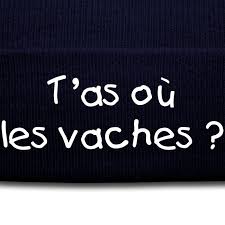 Sind Sie verheiratet oder sind Sie Single ?Haben Sie Geschwister ?Wie alt sind Sie ?Was sind Sie von Beruf ?Schreib einen Text über Tim !  Il a où les vaches, lui ?Tim ist vielleicht 20 Jahre alt. Er kommt ______________________________________________________________________________________________________________________________________________________